       В    целях    обеспечения    проведения   Всероссийской переписи населения 2020 года на территории Пластовского муниципального района, во исполнение Федеральных законов от 25 января 2002 года № 8-ФЗ «О Всероссийской переписи населения» и  от 06 октября 2003 года № 131- ФЗ «Об общих принципах организации местного самоуправления в Российской Федерации»	1.Утвердить   перечень   помещений,     являющихся    муниципальной  собственностью,  для  размещения  в  них переписных и стационарных участков для проведения  Всероссийской переписи населения  2020 года на территории Пластовского муниципального района в 2021 году (прилагается).2. Настоящее постановление разместить на официальном сайте администрации Пластовского муниципального района в сети Интернет.3. Организацию выполнения настоящего постановления  возложить на заместителя главы Пластовского муниципального района по управлению экономикой и муниципальным имуществом  Федорцову С.А.Глава Пластовского муниципального района                                                                 А.Н. ПестряковУТВЕРЖДЕН распоряжением администрации Пластовского муниципального района от ___26.07___ 2021 г. №_409-р_Перечень   помещений,     являющихся    муниципальной  собственностью,  для  размещения  в  них переписных и стационарных участков для проведения  Всероссийской переписи населения  2020 года на территории Пластовского муниципального района в 2021 году* ПУ – переписной участок, СТ  - стационарный участок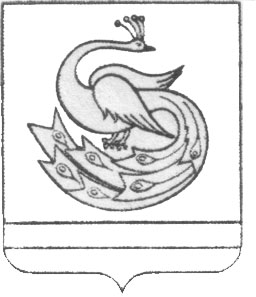 АДМИНИСТРАЦИЯ ПЛАСТОВСКОГО МУНИЦИПАЛЬНОГО РАЙОНАРАСПОРЯЖЕНИЕ«_26_»___07____2021 г.                                                                                        № 409-рОб  утверждении перечня помещений для проведения ВПН - 2020№ п/пТип участка (ПУ*, Ст*, совмещенное помещение)Местоположение помещения № п/пТип участка (ПУ*, Ст*, совмещенное помещение)Местоположение помещения 1Переписной участок, ПУ1с. Верхняя Санарка, Спортивно-досуговый центр, комната музея им. Сумина П.И., ул. Ленина, 712Стационарный участок Ст1с. Верхняя Санарка, Спортивно-досуговый центр им. Сумина П.И., ул. Ленина, 71, общий зал помещение №23Совмещенное помещение, ПУ2+Ст2с. Кочкарь, Администрация Кочкарского сельского поселения, комната МФЦ, ул. Советская, 524Совмещенное помещение, ПУ3+Ст3г. Пласт, МКОУ ДОД Центр развития Творчества детей и Юношества, пер.  Приисковый, 40, помещение №45Совмещенное помещение, ПУ4+Ст4; г. Пласт, МКУК «Межпоселенческая централизованная клубная система», ул. Красноармейская,13 , помещение №56Переписной участок, ПУ5 г. Пласт, МФЦ,  ул. Строителей, д.16,  помещение №87Стационарный участок Ст5г. Пласт, МФЦ,  ул. Строителей, д.16, общий зал помещение №98Переписной участок ПУ6г. Пласт, МФЦ,  ул. Строителей, д.16, помещение №69Стационарный участок Ст6г. Пласт, МФЦ,  ул. Строителей, д.16, общий зал помещение №1010Совмещенный участок,  ПУ7+Ст7г. Пласт, МКУК «Межпоселенческая централизованная клубная система», ул. Красноармейская,13, помещение №7